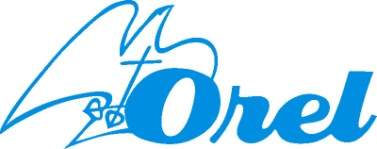 Ústřední turnaj jednotlivců ve stolním tenise, 4. 5. 2019 PolnáVýsledková listinaKategorie:  muži + ženy nereg.  1. Žaža Vladimír - Brno - Bohunice                                                        2. Krakovský Bohumír - Brno - Bohunice                                                        3. Hampl Josef - Brno - Židenice                        muži + ženy reg. 1.Vybíral Marek - Unanov                                                      2. Závada Adam - Zlín                                                      3. Vybíral Matouš - Unanov			Ředitel turnaje – Kopecký Bedřich